Об утверждении административного регламента администрации Шумерлинского муниципального округа по предоставлению муниципальной услуги «Ведение учета граждан, нуждающихся в жилых помещенияхи имеющих право на государственную поддержку на строительство (приобретение) жилых помещений»В соответствии с Федеральным законом от 06.10.2003 № 131-ФЗ «Об общих принципах организации местного самоуправления в Российской Федерации», Федеральным законом от 27.07.2010 № 210-ФЗ «Об организации предоставления государственных и муниципальных услуг», Законом Чувашской Республики от 18.10.2004 № 19 «Об организации местного самоуправления в Чувашской Республике», постановлением администрации Шумерлинского муниципального округа от 30.05.2022 № 388 «Об утверждении Порядка разработки и утверждения административных регламентов предоставления муниципальных услуг»администрация Шумерлинского муниципального округа п о с т а н о в л я е т:1. Утвердить Административный регламент администрации Шумерлинского муниципального округа Чувашской Республики по предоставлению муниципальной услуги «Ведение учета граждан, нуждающихся в жилых помещениях и имеющих право на государственную поддержку на строительство (приобретение) жилых помещений» согласно приложению к настоящему постановлению.2. Настоящее постановление вступает в силу со дня подписания, подлежит опубликованию в периодическом печатном издании «Вестник Шумерлинского муниципального округа» и размещению на официальном сайте Шумерлинского муниципального округа в информационно-телекоммуникационной сети «Интернет».Приложение № 1к постановлению администрацииШумерлинского муниципального округа Чувашской Республикиот ________ № _АДМИНИСТРАТИВНЫЙ РЕГЛАМЕНТАДМИНИСТРАЦИИ ШУМЕРЛИНСКОГО МУНИЦИПАЛЬНОГО ОКРУГАЧУВАШСКОЙ РЕСПУБЛИКИ ПО ПРЕДОСТАВЛЕНИЮ МУНИЦИПАЛЬНОЙ УСЛУГИ«ВЕДЕНИЕ УЧЕТА ГРАЖДАН, НУЖДАЮЩИХСЯ В ЖИЛЫХ ПОМЕЩЕНИЯХИ ИМЕЮЩИХ ПРАВО НА ГОСУДАРСТВЕННУЮ ПОДДЕРЖКУНА СТРОИТЕЛЬСТВО (ПРИОБРЕТЕНИЕ) ЖИЛЫХ ПОМЕЩЕНИЙ»Раздел I. Общие положения1.1. Предмет регулирования Административного регламентаАдминистративный регламент по предоставлению муниципальной услуги «Ведение учета граждан, нуждающихся в жилых помещениях и имеющих право на государственную поддержку на строительство (приобретение) жилых помещений» (далее - Административный регламент) разработан в целях повышения качества и доступности предоставления муниципальной услуги, оптимизации исполнения администрацией Шумерлинского муниципального округа Чувашской Республики (далее - Администрация) государственных полномочий Чувашской Республики, переданных в соответствии с частью 3 и пунктом 2 части 4 статьи 1 Закона Чувашской Республики от 30 ноября 2006 г. № 55 «О наделении органов местного самоуправления в Чувашской Республике отдельными государственными полномочиями», устанавливает сроки и последовательность выполнения Администрацией административных процедур (действий) в ходе предоставления муниципальной услуги, регулирует порядок их взаимодействия с органами, участвующими в предоставлении муниципальной услуги, с организациями, предоставляющими сведения, необходимые при предоставлении муниципальной услуги, а также взаимоотношения с заявителями при предоставлении муниципальной услуги (далее - муниципальная услуга).1.2. Круг заявителей1.2.1. Заявителями на получение муниципальной услуги являются:- граждане, признанные нуждающимися в жилых помещениях по основаниям, предусмотренным статьей 51 Жилищного кодекса Российской Федерации, имеющие право на государственную поддержку за счет средств республиканского бюджета Чувашской Республики на строительство (приобретение) жилых помещений в соответствии с законодательством Чувашской Республики и в рамках реализации государственной программы Чувашской Республики «Обеспечение граждан в Чувашской Республике доступным и комфортным жильем», утвержденной постановлением Кабинета Министров Чувашской Республики от 16 октября 2018 г. № 405;- граждане, проживающие и работающие на сельских территориях, имеющие право на получение социальных выплат на строительство (приобретение) жилья, в том числе путем участия в долевом строительстве, в рамках комплексного развития сельских территорий в соответствии с законодательством Российской Федерации, законодательством Чувашской Республики, Положением о предоставлении социальных выплат на строительство (приобретение) жилья гражданам, проживающим на сельских территориях (приложение к Правилам предоставления и распределения субсидий из федерального бюджета бюджетам субъектов Российской Федерации на улучшение жилищных условий граждан, проживающих на сельских территориях (приложение № 3 к государственной программе Российской Федерации «Комплексное развитие сельских территорий», утвержденной постановлением Правительства Российской Федерации от 31 мая 2019 г. № 696 «Об утверждении государственной программы Российской Федерации «Комплексное развитие сельских территорий» и о внесении изменений в некоторые акты Правительства Российской Федерации»).Заявители вправе обращаться лично, через представителя заявителя, действующего в силу полномочий, основанных на оформленной в установленном законодательством Российской Федерации порядке доверенности (далее - представитель).1.2.2. Заявители, указанные в пункте 1.2.1 настоящего раздела, в соответствии со статьей 15 Федерального закона от 27 июля 2010 г. № 210-ФЗ «Об организации предоставления государственных и муниципальных услуг» (далее - Федеральный закон № 210-ФЗ) и соглашением между Администрацией и многофункциональным центром предоставления государственных и муниципальных услуг (далее - соглашение) также могут обратиться в многофункциональный центр предоставления государственных и муниципальных услуг (далее - МФЦ) с запросом о предоставлении муниципальной услуги (далее также – запрос, заявление) (в части приема документов, необходимых для предоставления муниципальной услуги, и выдачи результатов предоставления муниципальной услуги при указании заявителями способа получения результата предоставления муниципальной услуги в МФЦ).1.2.3. Заявители, указанные в пункте 1.2.1 настоящего раздела, запрос о предоставлении муниципальной услуги, могут направить в электронной форме посредством федеральной муниципальной информационной системы «Единый портал государственных и муниципальных услуг (функций)» (далее - Единый портал государственных и муниципальных услуг) при наличии технической возможности.1.3. Требование предоставления заявителю муниципальной услуги 
в соответствии с вариантом предоставления муниципальной услуги, соответствующим признакам заявителя, определенным в результате анкетирования, проводимого администрацией Шумерлинского муниципального округа Чувашской Республики (далее – профилирование), а также результата, за предоставлением которого обратился заявительМуниципальная услуга, а также результат, за предоставлением которого обратился заявитель (далее также - результат услуги), должны быть предоставлены заявителю в соответствии с вариантом предоставления муниципальной услуги (далее также - вариант).Вариант, в соответствии с которым заявителю будут предоставлены муниципальная услуга и результат услуги, определяется в соответствии с Административным регламентом, исходя из признаков заявителя и показателей таких признаков.Раздел II. Стандарт предоставления муниципальной услуги2.1. Наименование муниципальной услугиМуниципальная услуга «Ведение учета граждан, нуждающихся в жилых помещениях и имеющих право на государственную поддержку на строительство (приобретение) жилых помещений».2.2. Наименование органа, предоставляющего государственную услугуМуниципальная услуга предоставляется администрацией Шумерлинского муниципального округа Чувашской Республики и осуществляется через отдел строительства, дорожного хозяйства и ЖКХ Управления по благоустройству и развитию территорий администрации Шумерлинского муниципального округа Чувашской Республики (далее – уполномоченное структурное подразделение).МФЦ осуществляет прием документов, необходимых для предоставления муниципальной услуги, и выдачу результатов предоставления муниципальной услуги при указании заявителями способа получения результата предоставления муниципальной услуги в МФЦ. Возможность принятия МФЦ решения об отказе в приеме запроса и документов и (или) информации, необходимых для предоставления муниципальной услуги, не предусмотрена.2.3. Результат предоставления муниципальной услуги2.3.1. Результатом предоставления муниципальной услуги является:решение о принятии граждан на учет в качестве нуждающихся в жилых помещениях и имеющих право на государственную поддержку на строительство (приобретение) жилых помещений (далее также - принятие на учет, учет) - выдача заявителю уведомления о принятие на учет;направление мотивированного уведомления об отказе принятии граждан на учет.2.3.2. Документ, содержащий результат, содержит следующие сведения:- дата принятия решения;- номер документа;- наименование органа, принявшего решение;- принятое решение.Администрация Шумерлинского муниципального округа Чувашской Республики выдает заявителю лично или направляет посредством почтовой связи уведомление с указанием постановления (решения) о принятии на учет.В случае представления заявителем заявления о принятии на учет через МФЦ уведомление о принятии на учет направляется в МФЦ, если иной способ получения не указан заявителем.В случае подачи запроса о получении муниципальной услуги посредством Единого портала государственных и муниципальных услуг результат предоставления муниципальной услуги направляется заявителю в личный кабинет на Единый портал государственных и муниципальных услуг в форме электронного документа, подписанного усиленной квалифицированной электронной подписью уполномоченного должностного лица Администрации, ответственного за предоставление муниципальной услуги.2.4. Срок предоставления муниципальной услуги2.4.1. Решение о принятии граждан на учет либо об отказе в принятии на учет должно быть принято по результатам рассмотрения заявления о принятии на учет и документов, предусмотренных подразделом 2.6 раздела II настоящего Административного регламента не позднее чем через 30 рабочих дней со дня представления в Администрацию документов, обязанность по представлению которых возложена на заявителя. В случае представления гражданином или его представителем заявления о принятии на учет через МФЦ срок принятия решения о принятии на учет или об отказе в принятии на учет исчисляется со дня передачи МФЦ такого заявления в уполномоченное структурное подразделение.Администрация, не позднее чем через 3 рабочих дня со дня принятия решения о принятии на учет выдает или направляет заявителю, подавшему соответствующее заявление о принятии на учет, документ, подтверждающий принятие такого решения. В случае представления гражданином или его представителем заявления о принятии на учет через МФЦ документ, подтверждающий принятие решения, направляется в МФЦ, если иной способ получения не указан заявителем.2.4.2. Один раз в три года в период с 1 ноября по 15 декабря Администрация проводит перерегистрацию граждан, принятых на учет, при этом не позднее, чем за 40 дней до начала проведения перерегистрации извещает граждан о проведении перерегистрации посредством опубликования соответствующего сообщения в средствах массовой информации, определенных главой Шумерлинского муниципального округа Чувашской Республики, и размещает такое сообщение на официальном сайте, в информационно-телекоммуникационной сети «Интернет». Указанное сообщение не позднее дня его опубликования должно быть размещено на информационных стендах в доступных для ознакомления местах на территории соответствующего муниципального образования.Администрация в течение 3 рабочих дней со дня получения документов, подтверждающих изменение сведений о гражданине и членах его семьи, осуществляет проверку обоснованности отнесения гражданина к нуждающимся в жилых помещениях и имеющим право на государственную поддержку.Уведомление о результатах перерегистрации направляется гражданину в течение 3 рабочих дней со дня включения в список граждан, нуждающихся в жилых помещениях и имеющих право на государственную поддержку.2.4.3. Решение о снятии гражданина с учета в качестве нуждающегося в жилом помещении и имеющего право на государственную поддержку (далее - снятие с учета) принимается Администрацией в течение 30 рабочих дней со дня выявления обстоятельств, являющихся основанием для принятия такого решения.Решение о снятии гражданина с учета выдается или направляется гражданину, в отношении которого принято такое решение, не позднее чем через 3 рабочих дня со дня его принятия.2.5. Правовые основания для предоставления муниципальной услугиПеречень нормативных правовых актов, регулирующих предоставление муниципальной услуги (с указанием их реквизитов и источников официального опубликования), а также информация о порядке досудебного (внесудебного) обжалования решений и действий (бездействия) Администрации, МФЦ, их должностных лиц, либо муниципальных служащих, размещается на официальном сайте Шумерлинского муниципального округа Чувашской Республики в сети «Интернет» (далее – официальный сайт Администрации), в федеральной государственной информационной системе «Федеральный реестр государственных и муниципальных услуг (функций)» (далее - Федеральный реестр государственных и муниципальных услуг), на Едином портале государственных и муниципальных услуг.2.6. Исчерпывающий перечень документов, необходимых для предоставления муниципальной услуги2.6.1. Заявители или их представители предоставляют заявление о принятии на учет в качестве нуждающихся в жилых помещениях и имеющих право на государственную поддержку по форме согласно приложению № 3 к настоящему Административному регламенту (далее - Заявление) в Администрацию по месту своего жительства либо через МФЦ.Заявление о принятии на учет подписывается всеми совершеннолетними членами семьи и лицами, проживающими совместно с заявителем. В заявлении о принятии на учет также указываются сведения о лицах, проживающих совместно с гражданином, и их родственных связях с гражданином.К заявлению о принятии на учет прилагаются:- копии документов, удостоверяющих личность заявителя и всех членов его семьи;- копия ордера и (или) договора найма (социального найма) жилого помещения;- копия финансового лицевого счета с места жительства (для заявителей, у которых жилые помещения расположены в многоквартирных домах);- копия документа, подтверждающего временное отсутствие члена семьи (при наличии данного факта);- копии свидетельств о рождении, выданных компетентными органами иностранного государства, и их нотариально удостоверенного перевода на русский язык (при наличии);- копии свидетельства о заключении (расторжении) брака, выданного компетентными органами иностранного государства, и его нотариально удостоверенного перевода на русский язык (при наличии);- копии свидетельств об усыновлении, выданных органами записи актов гражданского состояния или консульскими учреждениями Российской Федерации (при наличии);- копии документов, подтверждающих право собственности заявителя и (или) членов его семьи на объекты недвижимого имущества, в случае если права на объекты недвижимого имущества не зарегистрированы в Едином государственном реестре недвижимости (при наличии объектов недвижимого имущества).В случае подачи заявления о принятии на учет через представителя должна быть приложена оформленная в соответствии с законодательством Российской Федерации доверенность.Копии документов, не заверенные в установленном порядке, подаются с одновременным предъявлением оригиналов.Документы, направляемые в электронной форме, должны быть подписаны электронной подписью заявителя.Обработка персональных данных заявителя и членов семьи заявителя, которые принимаются на учет в качестве нуждающихся в жилых помещениях и имеющих право на государственную поддержку, и лиц, проживающих совместно с заявителем осуществляется в соответствии с Федеральным законом от 27 июля 2006 г. № 152-ФЗ «О персональных данных» и другими нормативными правовыми актами Российской Федерации, определяющими случаи и особенности обработки персональных данных. В соответствии с Федеральным законом от 27 июля 2006 г. № 152-ФЗ «О персональных данных» граждане дают согласие на обработку своих персональных данных по форме согласно приложению № 2 к настоящему Административному регламенту.2.6.2. Администрация в течение двух рабочих дней со дня подачи гражданином или его представителем заявления о принятии на учет либо со дня поступления от заявителя указанного заявления в электронной форме, посредством почтового отправления либо через МФЦ запрашивает в порядке межведомственного информационного взаимодействия, в том числе с использованием межведомственного электронного запроса: - сведения из Единого государственного реестра недвижимости о правах на объекты недвижимого имущества, принадлежащие заявителю и членам семьи заявителя, которые принимаются на учет в качестве нуждающихся в жилых помещениях и имеющих право на государственную поддержку, и лицам, проживающим совместно с заявителем; - страховые номера индивидуального лицевого счета в системе обязательного пенсионного страхования заявителя и членов его семьи; - выписку из похозяйственной книги, содержащую сведения о лицах, проживающих совместно с заявителем (при наличии); - сведения из Единого государственного реестра записей актов гражданского состояния о государственной регистрации рождения несовершеннолетних членов семьи заявителя (при наличии); - сведения из Единого государственного реестра записей актов гражданского состояния о государственной регистрации заключения (расторжения) брака (при наличии). В случае, если при перерегистрации граждан, принятых на учет в качестве нуждающихся в жилых помещениях и имеющих право на государственную поддержку, в составе сведений о гражданине и членах его семьи произошли изменения, Администрация в течение двух рабочих дней со дня получения документов (копий документов) из числа указанных в пункте 2.6.1 настоящего подраздела в порядке межведомственного информационного взаимодействия, в том числе с использованием межведомственного электронного запроса, запрашивает документы, указанные в настоящем пункте. Заявители вправе представить сведения, указанные в настоящем подразделе по собственной инициативе.2.7. Исчерпывающий перечень оснований для отказа в приеме документов, необходимых для предоставления муниципальной услугиОснования для отказа в приеме к рассмотрению документов, необходимых для предоставления муниципальной услуги, законодательством Российской Федерации и законодательством Чувашской Республики не предусмотрены. 2.8. Исчерпывающий перечень оснований для приостановления или отказа в предоставлении муниципальной услуги2.8.1. Основания для приостановления предоставления муниципальной услуги законодательством Российской Федерации и законодательством Чувашской Республики не предусмотрены.2.8.2. Основаниями для отказа в предоставлении муниципальной услуги являются случаи, когда:- не представлены предусмотренные пунктом 2.6.1. подраздела 2.6. раздела II настоящего Административного регламента документы;- представленными документами и сведениями не подтверждается право гражданина состоять на учете в качестве нуждающихся в жилых помещениях;- ответ Администрации на межведомственный запрос свидетельствует об отсутствии документа и (или) информации, необходимых для принятия граждан на учет, если соответствующий документ не был представлен заявителем по собственной инициативе, за исключением случаев, если отсутствие таких запрашиваемых документа или информации в распоряжении таких органов или организаций подтверждает право граждан быть принятыми на учет;- документы (сведения), представленные заявителем, противоречат документам (сведениям), полученным в рамках межведомственного взаимодействия;- не истек срок совершения действий, предусмотренных статьей 53 Жилищного кодекса, которые привели к ухудшению жилищных условий.2.9. Размер платы, взимаемой с заявителя при предоставлении муниципальной услуги, и способы ее взиманияМуниципальная услуга предоставляется на безвозмездной основе.2.10. Максимальный срок ожидания в очереди при подаче запроса о предоставлении муниципальной услуги и при получении результата предоставления муниципальной услугиМаксимальный срок ожидания в очереди при подаче запроса о предоставлении муниципальной услуги и при получении результата предоставления муниципальной услуги в Администрации или МФЦ составляет не более 15 минут.2.11. Срок регистрации запроса о предоставлении муниципальной услугиЗаявление о принятии на учет и документы, указанные в пункте 2.6.1 подраздела 2.6 раздела II настоящего Административного регламента, регистрируются в день их поступления в журнале регистрации заявлений, форма которого утверждается Администрацией. В случае направления в Администрацию заявления о принятии на учет с прилагаемыми копиями документов, не заверенными в установленном порядке, в электронной форме либо посредством почтового отправления заявление о принятии на учет регистрируется в день его поступления. В случае представления в Администрацию заявления о принятии на учет с прилагаемыми копиями документов, не заверенными в установленном порядке, в электронной форме либо посредством почтового отправления расписка выдается при представлении заверенных в установленном порядке копий прилагаемых к заявлению о принятии на учет документов либо оригиналов документов. В случае подачи заявления о принятии на учет через МФЦ датой его поступления считается день передачи МФЦ такого заявления в Администрацию. Заявителю или его представителю, подавшему заявление о принятии на учет, выдается расписка в получении заявления о принятии на учет и приложенных к нему документов с указанием их перечня и даты получения, а также с указанием перечня документов, которые будут получены по межведомственным запросам. В случае представления документов через МФЦ расписка выдается в МФЦ. В случае направления заявления посредством Единого портала государственных и муниципальных услуг  заявление регистрируется в автоматическом режиме в день обращения. 2.12. Требования к помещениям, в которых предоставляется муниципальная услугаВ помещении, в котором предоставляется муниципальная услуга, создаются условия для беспрепятственного доступа в него инвалидов в соответствии с законодательством Российской Федерации о социальной защите инвалидов. Вход в здание Администрации, обеспечивает свободный доступ заявителей, быть оборудован удобной лестницей с поручнями, широкими проходами, а также пандусами для передвижения кресел-колясок. В местах предоставления муниципальной услуги предусматривается оборудование посадочных мест, создание условий для обслуживания маломобильных групп населения.В соответствии с законодательством Российской Федерации о социальной защите инвалидов инвалидам обеспечиваются:возможность самостоятельного передвижения по территории, на которой расположено здание Администрации, посадки в транспортное средство и высадки из него, в том числе с использованием кресла-коляски;сопровождение инвалидов, имеющих стойкие расстройства функции зрения и самостоятельного передвижения, и оказание им помощи в здании Администрации;надлежащее размещение оборудования и носителей информации, необходимых для обеспечения беспрепятственного доступа инвалидов в здание Администрации и к муниципальной услуге с учетом ограничений их жизнедеятельности Чувашской Республики;дублирование необходимой для инвалидов звуковой и зрительной информации, а также надписей, знаков и иной текстовой и графической информации знаками, выполненными рельефно-точечным шрифтом Брайля, допуск сурдопереводчика и тифлосурдопереводчика;допуск в здание Администрации собаки-проводника при наличии документа, подтверждающего ее специальное обучение и выдаваемого по форме и в порядке, которые определяются федеральным органом исполнительной власти, осуществляющим функции по выработке и реализации государственной политики и нормативно-правовому регулированию в сфере социальной защиты населения;оказание работниками Администрации предоставляющими муниципальную услугу, помощи инвалидам в преодолении барьеров, мешающих получению ими муниципальной услуги наравне с другими лицами;на стоянке транспортных средств около здания Администрации выделяется не менее 10% мест (но не менее одного места) для бесплатной парковки транспортных средств, управляемых инвалидами I, II групп, а также инвалидами III группы в порядке, установленном Правительством Российской Федерации, и транспортных средств, перевозящих таких инвалидов и (или) детей-инвалидов. Указанные места для парковки не должны занимать иные транспортные средства.В случае невозможности полностью приспособить здание Администрации с учетом потребностей инвалидов в соответствии со статьей 15 Федерального закона от 24 ноября 1995 г. № 181-ФЗ «О социальной защите инвалидов в Российской Федерации» должны приниматься меры для обеспечения доступа инвалидов к месту предоставления муниципальной услуги либо, когда это возможно, обеспечения ее предоставления по месту жительства инвалида или в дистанционном режиме.Помещения для предоставления муниципальной услуги снабжаются соответствующими табличками с указанием номера кабинета, названия соответствующего структурного подразделения, фамилий, имен, отчеств, должностей специалистов, предоставляющих муниципальную услугу. Каждое помещение для предоставления муниципальной услуги оснащается телефоном, компьютером и принтером.Для ожидания приема гражданам отводятся места, оборудованные стульями, столами (стойками), письменными принадлежностями для возможности оформления документов.Для свободного получения информации о фамилиях, именах, отчествах и должностях специалистов, предоставляющих муниципальную услугу, указанные должностные лица обеспечиваются личными нагрудными идентификационными карточками с указанием фамилии, имени, отчества и должности, крепящимися с помощью зажимов к одежде, либо настольными табличками аналогичного содержания.Специалист, предоставляющий муниципальную услугу, обязан предложить заявителю воспользоваться стулом, находящимся рядом с рабочим местом данного специалиста.Визуальная, текстовая информация о порядке предоставления муниципальной услуги размещается на информационных стендах Администрации, на официальном сайте Шумерлинского муниципального округа, на Едином портале государственных и муниципальных услуг.Оформление визуальной, текстовой информации о порядке предоставления муниципальной услуги должно соответствовать оптимальному зрительному восприятию этой информации.Помещение для приема заявителей оборудуется противопожарной системой и средствами пожаротушения, системой оповещения о возникновении чрезвычайной ситуации. Вход и выход из помещений оборудуются соответствующими указателями.В случае невозможности полностью приспособить объект с учетом потребности инвалида ему обеспечивается доступ к месту предоставления муниципальной услуги либо, когда это возможно, ее предоставление по месту жительства инвалида или в дистанционном режиме.2.13. Показатели доступности и качества муниципальной услуги2.13.1. Показателями доступности муниципальной услуги являются:обеспечение информирования о работе уполномоченного структурного подразделения Администрации и предоставляемой муниципальной услуге (размещение информации на Едином портале государственных и муниципальных услуг);ясность и качество информации, объясняющей порядок и условия предоставления муниципальной услуги (включая необходимые документы), информация о правах заявителя;условия доступа к территории, зданию Администрации (территориальная доступность, обеспечение пешеходной доступности (не более 10 минут пешком) от остановок общественного транспорта к зданию Администрации, наличие необходимого количества парковочных мест);обеспечение свободного доступа в здание Администрации;доступность электронных форм документов, необходимых для предоставления муниципальной услуги;возможность подачи запроса на получение муниципальной услуги и документов в электронной форме;предоставление муниципальной услуги в соответствии с вариантом предоставления муниципальной услуги;организация предоставления муниципальной услуги через МФЦ.2.13.2. Показателями качества муниципальной услуги являются:комфортность ожидания и получения муниципальной услуги (оснащенные места ожидания, соответствие помещений санитарно-гигиеническим требованиям (освещенность, просторность, отопление и чистота воздуха), эстетическое оформление помещений);компетентность специалистов, предоставляющих муниципальную услугу, в вопросах предоставления муниципальной услуги;культура обслуживания (вежливость, тактичность, внимательность и готовность оказать эффективную помощь заявителю при возникновении трудностей);строгое соблюдение стандарта и порядка предоставления муниципальной услуги;эффективность и своевременность рассмотрения поступивших обращений по вопросам предоставления муниципальной услуги;своевременное предоставление муниципальной услуги (отсутствие нарушений сроков предоставления муниципальной услуги);удобство информирования заявителя о ходе предоставления муниципальной услуги, а также получения результата предоставления муниципальной услуги;удовлетворенность заявителя качеством предоставления муниципальной услуги;отсутствие жалоб.2.14. Иные требования к предоставлению муниципальной услуги, в том числе учитывающие особенности предоставления муниципальных услуг в МФЦ 
и особенности предоставления муниципальных услуг в электронной форме2.14.1. При предоставлении муниципальной услуги оказание иных услуг, необходимых и обязательных для предоставления муниципальной услуги, а также участие иных организаций в предоставлении муниципальной услуги не предусмотрено.2.14.2. Муниципальная услуга предоставляться, в том числе через МФЦ в соответствии с заключенным соглашением о взаимодействии между Администрацией и МФЦ. Предоставление муниципальной услуги в МФЦ осуществляется после однократного обращения заявителя с соответствующим запросом. Взаимодействие с органами, предоставляющими муниципальные услуги, осуществляется МФЦ без участия заявителя в соответствии с нормативными правовыми актами Российской Федерации и Чувашской Республики и соглашением.Возможность получения муниципальной услуги в любом территориальном подразделении органа местного самоуправления, предоставляющего муниципальную услугу (экстерриториальный принцип), а также посредством запроса о предоставлении нескольких государственных и (или) муниципальных услуг в МФЦ, в соответствии со статьей 15.1 Федерального закона «Об организации предоставления государственных и муниципальных услуг» не предусмотрена.2.14.3. Предоставление муниципальной услуги в электронной форме осуществляется с использованием Единого портала государственных и муниципальных услуг при наличии технической возможности2.14.4. Предоставление муниципальной услуги отдельным категориям заявителей, объединенных общими признаками, в том числе в отношении результата муниципальной услуги, за получением которого они обратились, не предусмотрено.Раздел III. Состав, последовательностьи сроки выполнения административных процедур3.1. Перечень вариантов предоставления муниципальной услуги1. Решение о принятии либо об отказе граждан на учет в качестве нуждающихся в жилых помещениях и имеющих право на государственную поддержку на строительство (приобретение) жилых помещений.2. Исправление допущенных опечаток и ошибок в выданных в результате предоставления муниципальной услуги документах, выдача дубликата документа, выданного по результатам предоставления государственной услуги..3.2. Профилирование заявителяВариант предоставления муниципальной услуги определяется путем анкетирования заявителя посредством Единого портала государственных и муниципальных услуг, в Администрации, МФЦ.На основании ответов заявителя на вопросы анкетирования определяется вариант предоставления муниципальной услуги.Перечень признаков заявителей, уполномоченных лиц (законных представителей) приведены в приложении № 1 к настоящему Административному регламенту.3.3. Вариант 1. Решение о принятии либо об отказе в принятии граждан на учет в качестве нуждающихся в жилых помещениях и имеющих право на государственную поддержку на строительство (приобретение) жилых помещений3.3.1. Предоставление муниципальной услуги в соответствии с вариантом составляет не более 30 рабочих дней со дня представления документов, обязанность по представлению которых возложена на заявителя.В случае представления гражданином или его представителем заявления о принятии на учет через МФЦ срок принятия решения о принятии на учет или об отказе в принятии на учет исчисляется со дня передачи МФЦ такого заявления в Администрацию.3.3.2. Результатом предоставления муниципальной услуги является выдача (направление) уведомления о принятии на учет либо отказе в принятии граждан на учет в качестве нуждающихся в жилых помещениях и имеющих право на государственную поддержку.3.3.3. Основания для принятия решения об отказе в приеме заявления и документов, не предусмотрены.3.3.4. Для получения муниципальной услуги заявитель представляет в уполномоченное структурное подразделение, МФЦ, посредством Единого портала государственных и муниципальных услуг заявление и документы в соответствии с подразделом 2.6 раздела II настоящего Административного регламента. В случае подачи заявления через представителя должна быть приложена оформленная в соответствии с законодательством Российской Федерации доверенность.Копии документов, не заверенные в установленном порядке, подаются с одновременным предъявлением оригиналов или могут быть удостоверены в установленном порядке.3.3.5. Основанием для осуществления административной процедуры, связанной с формированием и направлением межведомственных запросов в органы (организации), участвующие в предоставлении муниципальной услуги, является установление в рамках осуществления административной процедуры, связанной с приемом Заявления и необходимости обращения в государственные органы, органы местного самоуправления и подведомственные государственным органам или органам местного самоуправления организации, в распоряжении которых находятся документы в соответствии с нормативными правовыми актами Российской Федерации, нормативными правовыми актами субъектов Российской Федерации, муниципальными правовыми актами, с целью получения сведений, необходимых для предоставления муниципальной услуги.Межведомственное информационное взаимодействие в рамках варианта предоставления муниципальной услуги осуществляется с Пенсионным фондом Российской Федерации, Федеральной службой государственной регистрации кадастра и картографии, органами местного самоуправления, Министерством внутренних дел Российской Федерации, Федеральной налоговой службой Российской Федерации, специализированными организациями технической инвентаризации.Межведомственный запрос направляется в форме электронного документа с использованием единой системы межведомственного электронного взаимодействия и подключаемых к ней региональных систем межведомственного электронного взаимодействия, а в случае отсутствия доступа к указанной системе – на бумажном носителе с соблюдением норм законодательства Российской Федерации о защите персональных данных.Межведомственный запрос должен содержать следующие сведения:наименование органа, направляющего межведомственный запрос;наименование органа, в адрес которого направляется межведомственный запрос;наименование муниципальной услуги, для предоставления которой необходимо представление документа и (или) информации, а также, если имеется, номер (идентификатор) такой услуги в реестре муниципальных услуг;указание на положения нормативного правового акта, которыми установлено представление документа и (или) информации, необходимых для предоставления муниципальной услуги, и указание на реквизиты данного нормативного правового акта;сведения, необходимые для представления документа и (или) информации, установленные настоящим Административным регламентом, а также сведения, предусмотренные нормативными правовыми актами как необходимые для представления таких документа и (или) информации;контактная информация для направления ответа на межведомственный запрос;дата направления межведомственного запроса;фамилия, имя, отчество и должность лица, подготовившего и направившего межведомственный запрос, а также номер служебного телефона и (или) адрес электронной почты данного лица для связи;информация о факте получения согласия, предусмотренного частью 5 статьи 7 Федерального закона № 210-ФЗ (при направлении межведомственного запроса в случае, предусмотренном частью 5 статьи Федерального закона № 210-ФЗ).Срок направления межведомственного запроса в соответствующий орган (организацию) не должен превышать 2 рабочих дней с момента приема и регистрации Заявления и документов, необходимых для предоставления муниципальной услуги.Срок подготовки и направления ответа на межведомственный запрос для предоставления муниципальной услуги с использованием межведомственного информационного взаимодействия не может превышать 5 рабочих дней со дня поступления межведомственного запроса в орган, в распоряжении которого находятся документы и (или) информация, необходимые для предоставления муниципальной услуги, если иные сроки подготовки и направления ответа на межведомственный запрос не установлены федеральными законами, правовыми актами Правительства Российской Федерации и принятыми в соответствии с федеральными законами нормативными правовыми актами Чувашской Республики.Непредставление федеральными органами исполнительной власти, исполнительными органами государственной власти субъектов Российской Федерации, органами местного самоуправления или организациями запрошенных документов не является основанием для отказа заявителю в предоставлении муниципальной услуги.Приостановление предоставления муниципальной услуги не предусмотрено.3.3.7. Решение о предоставлении (отказе в предоставлении) муниципальной услуги принимается Администрацией на основе следующего критерия принятия решения соответствие заявителя требованиям, указанным в пункте 1.2.1 подраздела 1.2 раздела I настоящего Административного регламента, представление документов, указанных в подразделе 2.6 и 2.7 раздела II настоящего Административного регламента, и отсутствие оснований для отказа в предоставлении муниципальной услуги, предусмотренных подразделом 2.8 раздела II настоящего Административного регламента.3.3.8. Уведомление направляется заявителю в течение 3 рабочих дней со дня со дня принятия соответствующего решения посредством почтовой связи или с использованием информационно-телекоммуникационных сетей общего пользования, в том числе на адрес электронной почты.В случае представления заявителем заявления о принятии на учет через МФЦ уведомление о принятии на учет либо об отказе в принятии на учет направляется в МФЦ, если иной способ получения не указан заявителем.Решение об отказе в принятии на учет должно содержать основания такого отказа. Решение об отказе в принятии на учет может быть обжаловано гражданином в судебном порядке.В случае подачи запроса о получении муниципальной услуги посредством Единого портала государственных и муниципальных услуг результат предоставления муниципальной услуги направляется заявителю в личный кабинет на Единый портал государственных и муниципальных услуг в форме электронного документа, подписанного усиленной квалифицированной электронной подписью уполномоченного должностного лица органа, ответственного за предоставление муниципальной услуги.Заявитель вправе на любой стадии рассмотрения принятых документов отозвать их, обратившись в Администрацию с соответствующим заявлением. В этом случае документы подлежат возврату заявителю в день обращения в полном объеме, о чем делается соответствующая отметка в журнале регистрации заявлений.3.3.9. Муниципальная услуга не предусматривает возможности предоставления органом местного самоуправления результата муниципальной услуги по выбору заявителя независимо от места жительства или места пребывания.3.4. Вариант 2. Исправление допущенных опечаток и (или) ошибок в выданных в результате предоставления муниципальной услуги документах, выдача дубликата документа, выданного по результатам предоставления муниципальной услуги3.4.1. Максимальный срок предоставления муниципальной услуги в соответствии с вариантом составляет 3 рабочих дня со дня регистрации в Администрации соответствующего заявления об исправлении опечаток и ошибок с приложением документов, свидетельствующих о наличии в выданном по результатам предоставления муниципальной услуги документе допущенных опечаток и ошибок и содержащих правильные данные, а также выданного по результатам предоставления муниципальной услуги документа, в котором содержатся опечатки и (или) ошибки.3.4.2. Результатом предоставления муниципальной услуги является исправление опечаток и (или) ошибок в выданных документах либо выдача дубликата документа, выданного по результатам предоставления муниципальной услуги.3.4.3. Исчерпывающий перечень оснований для отказа в предоставлении муниципальной услуги: непредставление (отсутствие) документов, свидетельствующих о наличии в выданном по результатам предоставления муниципальной услуги документе допущенных опечаток и ошибок и содержащих правильные данные, и (или) документа, выданного по результатам предоставления муниципальной услуги, в котором содержатся опечатки и (или) ошибки.3.4.4. Для получения муниципальной услуги заявитель представляет в Администрацию, МФЦ, заявление об исправлении опечаток и ошибок в произвольной форме с указанием причины (утеря, порча и т.д.) с приложением документов, свидетельствующих о наличии в выданном по результатам предоставления муниципальной услуги документе допущенных опечаток и ошибок и содержащих правильные данные, а также выданного по результатам предоставления муниципальной услуги документа, в котором содержатся опечатки и (или) ошибки.В случае подачи заявления об исправлении опечаток и ошибок через представителя должна быть приложена оформленная в соответствии с законодательством Российской Федерации доверенность.Копии документов, не заверенные в установленном порядке, подаются с одновременным предъявлением оригиналов или могут быть удостоверены в установленном порядке.3.4.5. Способами установления личности (идентификации) заявителя (представителя заявителя) при подаче заявления об исправлении опечаток и ошибок (запроса), заявления о выдаче дубликата являются:документ, удостоверяющий личность;документ, подтверждающий полномочия представителя заявителя (при обращении представителя).Основания для принятия решения об отказе в приеме заявления об исправлении опечаток и ошибок (запроса), заявления о выдаче дубликата и документов и (или) информации не предусмотрены.Заявление об исправлении опечаток и ошибок (запрос), заявление о выдаче дубликата, документы и (или) информация могут быть представлены заявителем в Администрацию нарочно, почтовым отправлением, МФЦ.Срок регистрации заявления и документов, необходимых для предоставления муниципальной услуги, в Администрации не должен превышать 15 минут.3.4.6. Межведомственное информационное взаимодействие при предоставлении муниципальной услуги не предусмотрено.3.4.7. Основания для приостановления предоставления муниципальной услуги законодательством Российской Федерации и законодательством Чувашской Республики не предусмотрены.3.4.8. Решение о предоставлении (отказе в предоставлении) муниципальной услуги принимается Администрацией на основе следующего критерия принятия решения - наличие или отсутствие опечаток и (или) ошибок в выданных по результатам предоставления муниципальной услуги документах.3.4.9. Соответствующий документ с исправленными опечатками (ошибками) направляется заявителю способом, позволяющим подтвердить факт направления такого документа, в течение 3 рабочих дней со дня регистрации в Администрации заявления об исправлении опечаток и ошибок и приложенных документов.В случае отсутствия опечаток и (или) ошибок в выданных в результате предоставления муниципальной услуги документах заявителю направляется письменное сообщение об отсутствии таких опечаток и (или) ошибок в срок, не превышающий 5 рабочих дней с даты регистрации соответствующего заявления и приложенных документов.В случае представления заявителем соответствующего заявления и приложенных документов через МФЦ соответствующее уведомление направляется в МФЦ, если иной способ получения не указан заявителем.3.4.10. Исправленный документ оформляется в соответствии с реквизитами ранее выданного Администрацией по результатам предоставления муниципальной услуги документа.Оригинал документа, в котором содержится опечатка и (или) ошибка, после выдачи заявителю документа с исправленными опечатками и ошибками не подлежит возвращению заявителю.3.4.11. Муниципальная услуга не предусматривает возможности предоставления Администрацией результата муниципальной услуги по выбору заявителя независимо от места жительства или места пребывания.Раздел IV. Формы контроляза исполнением Административного регламента4.1. Порядок осуществления текущего контроля за соблюдением и исполнением ответственными должностными лицами положений Административного регламента и иных нормативных правовых актов, устанавливающих требования к предоставлению муниципальной услуги, а также принятием ими решенийТекущий контроль за соблюдением и исполнением, ответственными должностными лицами положений Административного регламента и иных нормативных правовых актов, устанавливающих требования к предоставлению муниципальной услуги, а также принятием ими решений осуществляется главой Шумерлинского муниципального округа Чувашской Республики либо заместителем главы Шумерлинского муниципального округа Чувашской Республики, курирующим предоставление муниципальной услуги, а также начальником структурного подразделения, уполномоченного на предоставление услуги путем проверки своевременности, последовательности исполнения административных процедур, полноты и качества выполнения процедур при предоставлении муниципальной услуги.Контроль за исполнением настоящего административного регламента сотрудниками МФЦ осуществляется руководителем МФЦ.4.2. Порядок и периодичность осуществления плановых и внеплановых проверок полноты и качества предоставления муниципальной услуги, в том числе порядок и формы контроля за полнотой и качеством предоставления муниципальной услугиКонтроль за полнотой и качеством предоставления муниципальной услуги включает в себя проведение плановых и внеплановых проверок, выявление и устранение нарушений административных процедур и сроков их выполнения, предусмотренных настоящим Административным регламентом.Периодичность проведения проверок носит плановый характер (осуществляется на основании утвержденного плана работы, не реже одного раза в год) и внеплановый характер (по конкретному обращению). При проверке рассматриваются все вопросы, связанные с предоставлением муниципальной услуги (комплексные проверки), или вопросы, связанные с исполнением той или иной административной процедуры (тематические проверки).Плановые и внеплановые проверки полноты и качества предоставления муниципальной услуги осуществляется на основании распоряжений и поручений главы администрации Шумерлинского муниципального округа Чувашской Республики.По результатам проведенных проверок, оформленным документально в установленном порядке, в случае выявления нарушений прав заявителей глава Шумерлинского муниципального округа Чувашской Республики рассматривает вопрос о привлечении виновных лиц к дисциплинарной ответственности.4.3. Ответственность должностных лиц структурных подразделений за решения и действия (бездействие), принимаемые (осуществляемые) в ходе предоставления муниципальной услугиДолжностные лица, ответственные за предоставление муниципальной услуги, несут персональную ответственность за соблюдение порядка предоставления муниципальной услуги.Персональная ответственность должностных лиц, ответственных за предоставление муниципальной услуги, закрепляется в их должностных инструкциях в соответствии с требованиями законодательства Российской Федерации.4.4. Положения, характеризующие требования к порядку и формам контроля за предоставлением муниципальной услуги, в том числе со стороны граждан, их объединений и организацийКонтроль со стороны граждан, их объединений и организаций осуществляется путем участия в опросах (в том числе электронных), форумах и анкетировании по вопросам удовлетворенности полнотой и качеством предоставления муниципальной услуги, соблюдения положений настоящего Административного регламента, сроков и последовательности административных процедур и административных действий, предусмотренных настоящим Административным регламентом.Раздел V. Досудебный (внесудебный) порядок обжалования решений и действий (бездействия) органа местного самоуправления, предоставляющего муниципальную услугу, а также его должностных лиц, муниципальных служащих, МФЦ, его работников, а также организаций, предусмотренных частью 1.1 статьи 16 Федерального закона № 210-ФЗ, их работников5.1. Предмет досудебного (внесудебного) обжалования решений и действий (бездействия) органа местного самоуправления, предоставляющего муниципальную услугу, а также его должностных лиц, муниципальных служащих, МФЦ, его работников, а также организаций, предусмотренных частью 1.1 статьи 16 Федерального закона № 210-ФЗ, их работниковЗаявитель может обратиться с жалобой в следующих случаях:1) нарушение срока регистрации запроса о предоставлении муниципальной услуги, запроса, указанного в статье 15.1 Федерального закона 210-ФЗ; 2) нарушение срока предоставления муниципальной услуги. В указанном случае досудебное (внесудебное) обжалование заявителем решений и действий (бездействия) многофункционального центра, работника многофункционального центра возможно в случае, если на многофункциональный центр, решения и действия (бездействие) которого обжалуются, возложена функция по предоставлению соответствующих муниципальных услуг в полном объеме в порядке, определенном частью 1.3 статьи 16 Федерального закона 210-ФЗ; 3) требование у заявителя документов или информации либо осуществления действий, представление или осуществление которых не предусмотрено нормативными правовыми актами Российской Федерации, нормативными правовыми актами Чувашской Республики, муниципальными правовыми актами для Предоставления муниципальной услуги; 4) отказ в приеме документов, предоставление которых предусмотрено нормативными правовыми актами Российской Федерации, нормативными правовыми актами Чувашской Республики, муниципальными правовыми актами для предоставления муниципальной услуги, у заявителя; 5) отказ в предоставлении муниципальной услуги, если основания отказа не предусмотрены федеральными законами и принятыми в соответствии с ними иными нормативными правовыми актами Российской Федерации, законами и иными нормативными правовыми актами Чувашской Республики, муниципальными правовыми актами. В указанном случае досудебное (внесудебное) обжалование заявителем решений и действий (бездействия) многофункционального центра, работника многофункционального центра возможно в случае, если на многофункциональный центр, решения и действия (бездействие) которого обжалуются, возложена функция по предоставлению соответствующих муниципальных услуг в полном объеме в порядке, определенном частью 1.3 статьи 16 Федерального закона 210-ФЗ; 6) затребование с заявителя при предоставлении муниципальной услуги платы, не предусмотренной нормативными правовыми актами Российской Федерации, нормативными правовыми актами Чувашской Республики, муниципальными правовыми актами; 7) отказ органа, предоставляющего муниципальную услугу, должностного лица органа, предоставляющего муниципальную услугу, многофункционального центра, работника многофункционального центра, организаций, предусмотренных частью 1.1 статьи 16 Федерального закона 210-ФЗ, или их работников в исправлении допущенных ими опечаток и ошибок в выданных в результате предоставления муниципальной услуги документах либо нарушение установленного срока таких исправлений. В указанном случае досудебное (внесудебное) обжалование заявителем решений и действий (бездействия) многофункционального центра, работника многофункционального центра возможно в случае, если на многофункциональный центр, решения и действия (бездействие) которого обжалуются, возложена функция по предоставлению соответствующих муниципальных услуг в полном объеме в порядке, определенном частью 1.3 статьи 16 Федерального закона 210-ФЗ; 8) нарушение срока или порядка выдачи документов по результатам предоставления муниципальной услуги; 9) приостановление предоставления муниципальной услуги, если основания приостановления не предусмотрены федеральными законами и принятыми в соответствии с ними иными нормативными правовыми актами Российской Федерации, законами и иными нормативными правовыми актами Чувашской Республики, Муниципальными правовыми актами. В указанном случае досудебное (внесудебное) обжалование заявителем решений и действий (бездействия) многофункционального центра, работника многофункционального центра возможно в случае, если на многофункциональный центр, решения и действия (бездействие) которого обжалуются, возложена функция по предоставлению соответствующих муниципальных услуг в полном объеме в порядке, определенном частью 1.3 статьи 16 Федерального закона 210-ФЗ; 10) требование у заявителя при предоставлении муниципальной услуги документов или информации, отсутствие и (или) недостоверность которых не указывались при первоначальном отказе в приеме документов, необходимых для предоставления муниципальной услуги, либо в предоставлении муниципальной услуги, за исключением случаев, предусмотренных пунктом 4 части 1 статьи 7 Федерального закона 210-ФЗ. В указанном случае досудебное (внесудебное) обжалование заявителем решений и действий (бездействия) многофункционального центра, работника многофункционального центра возможно в случае, если на многофункциональный центр, решения и действия (бездействие) которого обжалуются, возложена функция по предоставлению соответствующих муниципальных услуг в полном объеме в порядке, определенном частью 1.3 статьи 16 Федерального закона 210-ФЗ. 5.2. Обжалование действия (бездействия) и решений, осуществляемых (принятых) в ходе предоставления муниципальной услуги в досудебном порядке5.2.1. Жалоба подается в письменной форме на бумажном носителе, в электронной форме в Администрацию, МФЦ, а также в организации, предусмотренные частью 1.1 статьи 16 Федерального закона № 210-ФЗ. Жалобы на решения и действия (бездействие) руководителя уполномоченного органа, предоставляющего муниципальную услугу, подаются в вышестоящий орган (при его наличии) либо в случае его отсутствия рассматриваются непосредственно руководителем органа, предоставляющего муниципальную услугу. Жалобы на решения и действия (бездействие) работника МФЦ подаются руководителю этого МФЦ. Жалобы на решения и действия (бездействие) МФЦ подаются учредителю МФЦ или должностному лицу, уполномоченному нормативным правовым актом субъекта Российской Федерации. Жалобы на решения и действия (бездействие) работников организаций, предусмотренных частью 1.1 статьи 16 Федерального закона № 210-ФЗ, подаются руководителям этих организаций.5.2.2. Жалоба на решения и действия (бездействие) органа, предоставляющего муниципальную услугу, должностного лица органа, предоставляющего муниципальную услугу, муниципального служащего, руководителя органа, предоставляющего муниципальную услугу, может быть направлена по почте, через МФЦ, с использованием информационно телекоммуникационной сети «Интернет», официального сайта Шумерлинского муниципального округа, единого портала государственных и муниципальных услуг либо регионального портала государственных и муниципальных услуг, а также может быть принята при личном приеме заявителя. Жалоба на решения и действия (бездействие) МФЦ, работника МФЦ может быть направлена по почте, с использованием информационно-телекоммуникационной сети «Интернет», официального сайта МФЦ, единого портала государственных и муниципальных услуг либо регионального портала государственных и муниципальных услуг, а также может быть принята при личном приеме заявителя. Жалоба на решения и действия (бездействие) организаций, предусмотренных частью 1.1 статьи 16 Федерального закона № 210-ФЗ, а также их работников может быть направлена по почте, с использованием информационно-телекоммуникационной сети «Интернет», официальных сайтов этих организаций, единого портала государственных и муниципальных услуг либо регионального портала государственных и муниципальных услуг, а также может быть принята при личном приеме заявителя.При обращении заинтересованного лица устно к главе  Шумерлинского муниципального округа Чувашской Республики ответ на обращение с согласия заинтересованного лица может быть дан устно в ходе личного приема. В остальных случаях дается письменный ответ по существу поставленных в обращении вопросов.5.2.3. В жалобе (Приложение № 2 к Административному регламенту) заинтересованные лица в обязательном порядке указывают:1) наименование органа, предоставляющего муниципальную услугу, должностного лица органа, предоставляющего муниципальную услугу, либо муниципального служащего, многофункционального центра, его руководителя и (или) работника, организаций, предусмотренных частью 1.1 статьи 16 Федерального закона № 210-ФЗ, их руководителей и (или) работников, решения и действия (бездействие) которых обжалуются;2) фамилию, имя, отчество (последнее - при наличии), сведения о месте жительства заявителя - физического лица либо наименование, сведения о месте нахождения заявителя - юридического лица, а также номер (номера) контактного телефона, адрес (адреса) электронной почты (при наличии) и почтовый адрес, по которым должен быть направлен ответ заявителю;3) сведения об обжалуемых решениях и действиях (бездействии) органа, предоставляющего муниципальную услугу, должностного лица органа, предоставляющего муниципальную услугу, муниципального служащего, МФЦ, работника МФЦ, организаций, предусмотренных частью 1.1 статьи 16 Федерального закона № 210-ФЗ, их работников;4) доводы, на основании которых заявитель не согласен с решением и действием (бездействием) органа, предоставляющего муниципальную услугу, должностного лица органа, предоставляющего муниципальную услугу, либо муниципального служащего, МФЦ, работника МФЦ, организаций, предусмотренных частью 1.1 статьи 16 Федерального закона № 210-ФЗ, их работников. Заявителем могут быть представлены документы (при наличии), подтверждающие доводы заявителя, либо их копии.5.2.4. Письменное обращение должно быть написано разборчивым почерком, не содержать нецензурных выражений.В случае если в письменном обращении заинтересованного лица содержится вопрос, на который ему неоднократно давались письменные ответы по существу в связи с ранее направляемыми обращениями, и при этом в обращении не приводятся новые доводы или обстоятельства, глава Шумерлинского муниципального округа принимает решение о безосновательности очередного обращения и прекращении переписки по данному вопросу. О принятом решении в адрес заинтересованного лица, направившего обращение, направляется сообщение.Администрация или должностное лицо при получении письменного обращения, в котором содержатся нецензурные либо оскорбительные выражения, угрозы жизни, здоровью и имуществу должностного лица, а также членов его семьи, вправе оставить обращение без ответа по существу поставленных в нем вопросов и сообщить гражданину, направившему обращение, о недопустимости злоупотребления правом.В случае, если текст письменного обращения не поддается прочтению, ответ на обращение не дается и оно не подлежит направлению на рассмотрение в Администрацию или должностному лицу в соответствии с их компетенцией, о чем в течение семи дней со дня регистрации обращения сообщается гражданину, направившему обращение, если его фамилия и почтовый адрес поддаются прочтению5.2.5. Жалоба, поступившая в орган, предоставляющий муниципальную услугу, МФЦ, учредителю МФЦ, в организации, предусмотренные частью 1.1 статьи 16 Федерального закона № 210-ФЗ, либо вышестоящий орган (при его наличии), подлежит рассмотрению в течение пятнадцати рабочих дней со дня ее регистрации, а в случае обжалования отказа органа, предоставляющего муниципальную услугу, МФЦ, организаций, предусмотренных частью 1.1 статьи 16 Федерального закона № 210-ФЗ, в приеме документов у заявителя либо в исправлении допущенных опечаток и ошибок или в случае обжалования нарушения установленного срока таких исправлений - в течение пяти рабочих дней со дня ее регистрации. 5.2.6. По результатам рассмотрения жалобы орган, предоставляющий муниципальную услугу, принимает одно из следующих решений:1) жалоба удовлетворяется, в том числе в форме отмены принятого решения, исправления допущенных опечаток и ошибок в выданных в результате предоставления муниципальной услуги документах, возврата заявителю денежных средств, взимание которых не предусмотрено нормативными правовыми актами Российской Федерации, нормативными правовыми актами субъектов Российской Федерации, муниципальными правовыми актами;2) в удовлетворении жалобы отказывается.5.2.7. Не позднее дня, следующего за днем принятия решения, заявителю в письменной форме и по желанию заявителя в электронной форме направляется мотивированный ответ о результатах рассмотрения жалобы.5.2.8. В случае признания жалобы подлежащей удовлетворению в ответе заявителю, указанном в подпункте 7 настоящего пункта, дается информация о действиях, осуществляемых Администрацией, МФЦ либо организацией, предусмотренной частью 1.1 статьи 16 Федерального закона № 210-ФЗ, в целях незамедлительного устранения выявленных нарушений при оказании муниципальной услуги, а также приносятся извинения за доставленные неудобства и указывается информация о дальнейших действиях, которые необходимо совершить заявителю в целях получения муниципальной услуги.В случае признания жалобы не подлежащей удовлетворению в ответе заявителю, указанном в подпункте 7 настоящего пункта, даются аргументированные разъяснения о причинах принятого решения, а также информация о порядке обжалования принятого решения.Обращение заинтересованного лица считается разрешенным, если рассмотрены все поставленные в них вопросы, приняты необходимые меры и даны письменные ответы.5.2.9. В случае установления в ходе или по результатам рассмотрения жалобы признаков состава административного правонарушения или преступления должностное лицо, наделенное полномочиями по рассмотрению жалоб, незамедлительно направляет имеющиеся материалы в органы прокуратуры. 5.3. Обжалование действия (бездействия) и решений, осуществляемых (принятых) в ходе предоставления муниципальной услуги, в судебном порядкеЗаинтересованное лицо вправе оспорить решения, действия (бездействие), принятые и совершённые в ходе предоставления муниципальной услуги в порядке и сроки, установленные действующим законодательством.       Приложение № 1       к Административному регламентуПеречень признаков заявителей,уполномоченных лиц (законных представителей)Приложение № 2к Административному регламенту                                     ____________________________________                                               должностное лицо,                                         которому направляется жалоба                                   от _____________________________________                                               Ф.И.О., полностью                                   _______________________________________,                                   зарегистрированного(-ой) по адресу:                                   ________________________________________                                   ________________________________________                                   телефон ________________________________Жалобана действия (бездействия) или решения, осуществленные(принятые) в ходе предоставления муниципальной услуги___________________________________________________________________________(наименование структурного подразделения, должность, Ф.И.О.должностного лица администрации, МФЦ, Ф.И.О. руководителя, работника,организации, Ф.И.О. руководителя, работника, на которых подается жалоба)    1.  Предмет жалобы (краткое изложение обжалуемых действий (бездействий)или решений)_________________________________________________________________________________________________________________________________________________________________________________________________________________________________    2.  Причина  несогласия  (основания,  по которым лицо, подающее жалобу,несогласно  с  действием  (бездействием) или решением со ссылками на пунктыадминистративного регламента, либо статьи закона)______________________________________________________________________________________________________________________________________________________    3.   Приложение:  (документы,  либо  копии  документов,  подтверждающиеизложенные обстоятельства)_________________________________________________________________________________________________________________________________________________________________________________________________________________________________    Способ получения ответа (нужное подчеркнуть):    - при личном обращении;    - посредством почтового отправления на адрес, указанный в заявлении;    - посредством электронной почты ______________________________________._____________________ _____________________________________________________  подпись заявителя             фамилия, имя, отчество заявителя"___" ___________ 20___ г.Приложение № 3к Административному регламенту                                Главе _______________________                                ___________________________________________                                      (наименование городского округа,                                      муниципального округа, поселения)                                __________________________________________,                                   (фамилия, имя, отчество (последнее -                                         при наличии) гражданина)                                проживающего по адресу: ___________________                                ___________________________________________ЗАЯВЛЕНИЕ <*>Прошу принять меня на учет в качестве нуждающегося в жилом помещении и имеющего право на государственную поддержку в соответствии с постановлением Кабинета Министров Чувашской Республики от 12 января 2006 г. № 2 «О порядке ведения  органами  местного  самоуправления  в  Чувашской  Республике учета граждан  в  качестве  нуждающихся  в  жилых  помещениях  и имеющих право на государственную поддержку на строительство (приобретение) жилых помещений».Моя семья состоит из ___ человек:    Другие лица, проживающие совместно со мной и членами моей семьи:    К   заявлению   прилагаю   следующие   документы   (копии   документов)(наименование и номер документа, кем и когда выдан):_____________________________________________________________________________________________________________________________________________________________________________________________________________________________________________________________________________________________________________________________________________________________________________________________________________________________________________________________________________________________________________________________________________С   условиями   Порядка  ведения  органами  местного  самоуправления  в Чувашской   Республике   учета  граждан  в  качестве  нуждающихся  в  жилых помещениях  и  имеющих  право на государственную поддержку на строительство (приобретение)   жилых  помещений,  утвержденного  постановлением  Кабинета Министров Чувашской Республики от 12 января 2006 г.№ 2, ознакомлен.В  случае  изменения  сведений,  указанных в представленных документах, обязуюсь в течение 14 дней сообщить о них.Подпись заявителя ________________________ Дата _______________    --------------------------------    <*> Заявление заполняется в двух экземплярах.    Подпись лица, принявшего заявление с приложением документов_________________ __________________________ ______________________________    (подпись)         (фамилия, инициалы)       (наименование должности)Дата ____________                                    Регистрационный N _____________________                                                      _____________ 20__ г.    Второй экземпляр заявления выдан заявителю ____________________________                                                 (фамилия, имя, отчество                                                (последнее - при наличии)                                                       гражданина)в качестве расписки._________________ __________________________ ______________________________    (подпись)         (фамилия, инициалы)       (наименование должности)Дата ________________Приложение № 4к Административному регламенту  Главе _____________________________                                           (наименование городского округа,                                          муниципального округа, поселения)                          _________________________________________________                                      (фамилия, имя, отчество                                     (последнее - при наличии)                          гр. _____________________________________________                                      (фамилия, имя, отчество                                (последнее - при наличии) гражданина)                          ________________________________________________,                          проживающ___ по адресу __________________________                          _________________________________________________СОГЛАСИЕна обработку персональных данных    Я, ___________________________________________________________________,                 (фамилия, имя, отчество (последнее - при наличии) проживающий (ая) по адресу: __________________________________________________________________________________________________________________________,__________________________________________________________________________,   (серия, номер документа, удостоверяющего личность, кем и когда выдан) в  соответствии  с  Федеральным  законом  «О  персональных  данных» в целях обеспечения  жилым помещением в соответствии с Законом Чувашской Республики  «О  регулировании жилищных отношений» даю свое согласие главе администрации ___________________________________________________________________________     (наименование городского округа, муниципального округа, поселения) ___________________________________________________________________________ в  соответствии со статьей 9 Федерального закона «О персональных данных» на автоматизированную,   а   также  без  использования  средств  автоматизации обработку  моих  персональных  данных,  а  именно  на  совершение действий, предусмотренных  пунктом  3  статьи  3  Федерального закона "О персональных данных", со сведениями, представленными мной в администрацию ______________ __________________________________________________________________________.      (наименование городского округа, муниципального округа, поселения). Настоящее  согласие  дается  на  период  до  истечения  сроков хранения соответствующей информации или документов, содержащих указанную информацию, определяемых в соответствии с законодательством Российской Федерации.____________________ __________________________ ____ __________ 20___ г.      (подпись)         (фамилия и инициалы)__________________________ ________________________________________________(подпись лица, принявшего               (фамилия, имя, отчество  согласие на обработку           (последнее - при наличии), должность)  персональных данныхДата _______________________Примечание. Согласие на обработку персональных данных несовершеннолетних лиц подписывают их законные представители. ЧĂВАШ  РЕСПУБЛИКИ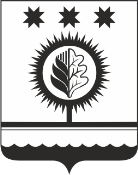 ЧУВАШСКАЯ РЕСПУБЛИКАÇĚМĚРЛЕ МУНИЦИПАЛЛĂОКРУГĔН АДМИНИСТРАЦИЙĚЙЫШĂНУ___.___.2022 _____ № Çěмěрле хулиАДМИНИСТРАЦИЯШУМЕРЛИНСКОГО МУНИЦИПАЛЬНОГО ОКРУГА ПОСТАНОВЛЕНИЕ___.___.2022 № _____   г. ШумерляГлава Шумерлинского муниципального округаЧувашской Республики               Л.Г. РафиновПризнак заявителя№Значение признака заявителяСтатус заявителя1граждане, признанные нуждающимися в жилых помещениях по основаниям, предусмотренным статьей 51 Жилищного кодекса Российской Федерации, имеющие право на государственную поддержку за счет средств республиканского бюджета Чувашской Республики на строительство (приобретение) жилых помещений, а также представители указанных лицСтатус заявителя2граждане Российской Федерации, проживающие и работающие на сельских территориях либо изъявившие желание переехать на постоянное место жительства на сельские территории и работать там, а также представители указанных лиц№ппФамилия, имя, отчество (последнее - при наличии)Степень родстваАдрес регистрации по месту жительстваПодпись (за несовершеннолетних и недееспособных лиц подписываются их законные представители)12345№ пп Фамилия, имя, отчество (последнее - при наличии) Степень родства Адрес регистрации по месту жительства Подпись (за несовершеннолетних и недееспособных лиц подписываются их законные представители) 1 2 3 4 5 